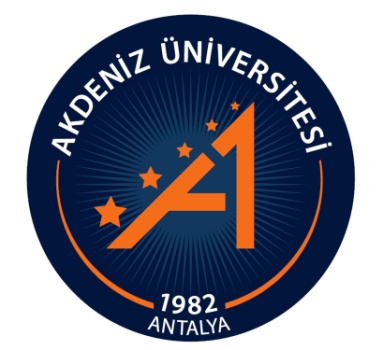 AKDENİZÜNİVERSİTESİ2019 MALİ YILI Akdeniz Üniversitesi Avrupa Birliği Araştırma ve Uygulama MerkeziBİRİM FAALİYET RAPORUBirim Yöneticisi: Prof. Dr. Hale BALSEVEN- Müdürhalebalseven@akdeniz.edu.tr - 1821Düzenleyen: Özlem Öznur ÖKER- Büro Personeliinfoakvam@akdeniz.edu.tr - 1547Antalya 2019RAPOR SUNUŞ YAZISIAvrupa Birliği Araştırma ve Uygulama Merkezi (AKVAM)’ın yeni Yönetim Kurulu 12.06.2019 tarihinde onaylanmıştır. ve 03.07.2019 ve 09.08.2019 tarihlerinde gerçekleştirilen yönetim kurulu toplantılarında AKVAM’ın faaliyetlerini resmi ve Sivil Toplum Kuruluşlarının katılımıyla kent ile etkileşimli olarak yürütmek üzere Danışma Kurulu oluşturulmasına karar verilmiştir. Bu karar uyarınca 26 üyeden oluşan Danışma Kurulu oluşturulmuş ve 11.10.2019 tarihinde ilk toplantısını gerçekleştirmiştir. AKVAM Yönetim Kurulu ve Danışma Kurulu toplantılarında, Avrupa Birliği (AB) ve Türkiye’nin birlikle ilişkileri bağlamında önem arz eden temel temalar belirlenmiş ve bu temalar üzerinden çalışma gruplarının oluşturulmasına karar verilmiştir. Danışma Kurulu üyelerinin de yer alacağı sanayi, ticaret, tarım, turizm, sağlık, çevre, yerel yönetimler, şehir ve bölge planlama, hukuk, sivil toplum örgütleri ve uluslararası ilişkiler başlıklarında çalışma grupları oluşturulmuştur ve bu gruplarda yer alacak üyeler belirlenmiştir.2019 yılında AKVAM’ın Sivil Toplum Kuruluşlarıyla ortak faaliyetler yürütülmesi hedefi doğrultusunda Sağlıklı Yaşam ve Umut Derneği ve T.C. Milli Eğitim Bakanlığı Kepez Özel Eğitim Uygulama Okulu ile toplantılar yapılmış ve 2020 yılında birlikte gerçekleştirilmesi planlanan etkinlikler ve projeler belirlenmiştir.2019 yılında Danışma Kurulu üyemiz Antalya Almanya Konsolosu Wolfgang Wessel ile 2020 yılında AKVAM ve Antalya Almanya Konsolosluğu arasında Avrupa Birliği sürecine ilişkin gerçekleştirilecek etkinlikler değerlendirilmiştir. Bu çerçevede 2020 yılında Avrupa Birliği Ankara Delegasyonu’ndan Martin Erdmann’ın “Advantages and Disadvantages of Becoming a European Union Member” konulu bir konferansı sunması için davet yapılmış ve Nisan ayında etkinliğin gerçekleştirilmesi planlanmıştır.Bu yıl içerisinde gerçekleştirilen çalışmalardan bir diğeri ise 2020 yılında Avrupa Gününün geniş katılımlı etkinlikler ile gerçekleştirilmesine dönük yapılan hazırlıklardır. Bu kapsamında planlanan ilk etkinlik Prof. Dr. Fatih ÖZATAY ve Prof. Dr. Subidey TOGAN’ın katılacağı “Euro krizinin etkileri” konulu konferanstır. Ayrıca 6 Mayıs Avrupa Gününde İstanbul Başkonsolosu Dr. Ivana Zerec ile Avrupa Birliği dönem başkanlığını devralan Hırvatistan’ın Avrupa Birliği’ne katılma sürecini ele alan bir etkinliğin gerçekleştirilmesi planlanmıştır. Merkezimizin tarafından 2019 yılında, büyük ölçüde, 2020 yılında gerçekleştirmesi düşünülen proje seçeneklerine ilişkin altyapı tamamlama faaliyetleri yürütülmüştür. Yönetim Kurulu üyesi Dr. Öğretim üyesi Mustafa ÇOBAN tarafından gerçekleştirilen hazırlık çalışmaları ile K3 gençlik projelerine başvuru yapılması planlanmıştır. Bu projeler ile üniversite gençliğinin mesleki becerilerinin artırılması ve aktif işgücü piyasasına katılımlarının teşvik edilmesi hedeflenmektedir. Bu projede ATSO, Organize Sanayi, Antalya Ticaret Borsası gibi proje ortaklarıyla birlikte kent düzeyinde bir program yürütülmesi ve bu program çerçevesinde katılımcılara sertifika verilmesi planlanmıştır.Merkezimizin 2019 yılında planladığı çalışmalardan biri de Jean Monnet sınavına dönük bir kursun öğrenciler, idari ve akademik personele yönelik düzenlenmesidir. Bu konuda Dışişleri Bakanlığı AB Uzmanı Selman ÇETİN ve Danışma Kurulu üyemiz Antalya Valiliği Dış İlişkiler Bürosu Koordinatörü Baki KARAÇAY destek verecektir.Sonuç olarak 2019 yılında Merkezimiz yeni Yönetim Kurulu ve Danışma Kurullarını oluşturarak üniversite ve kent düzeyinde etkili biçimde faaliyetlerini yürütmeyi mümkün kılacak bir alt yapı oluşturulmasına dönük kapsamlı çalışmalar yürütmüştür. 2019 yılı içinde 22.02.2019 tarihinde  ‘’AB Türkiye İlişkilerine Bakış’’ başlıklı konferans ve 03.12.2019 tarihinde ‘’Erasmus’tan Erasmus Manifestosuna Geçiş: Avrupa Birliği’nde Eğitim Politikaları” konulu konferans gerçekleştirilmiştir. Üniversitemizin İktisadi İdari Bilimler Fakültesi ile işbirliği içerisinde Avrupa Birliği fikrini destekleyen eğitim-öğretim ile konferans ve panel faaliyetleri AKVAM’ın 2019 yılı programında önemli bir yer tutmuştur.GENEL BİLGİLERMİSYON VE VİZYONGÖREV YETKİ VE SORUMLULUKLARGÖREVMerkez Müdürü Yönetim Kurulu kararını uygulamakMerkezin idari işlerini yürütmek, Yönetim Kurulu üyeleri arasında görev dağılımını belirlemek, gerekli eşgüdüm ve denetimi sağlamak, yazışmaları yapmak.Yönetim KuruluMerkezin çalışma programını hazırlamak.Merkezin yıllık faaliyet raporunu hazırlamak.Merkezin bünyesinde kurulacak bilimsel çalışma gruplarında görevlendirilecek öğretim elemanlarının seçimini yapmak ve görevlendirilmeleri için Rektörlüğe sunmak.Araştırma ve uygulama projelerin, kurs v.b. eğitim önerilerini Bilimsel Çalışma Kurullarının’ da katkıları ile değerlendirmek, görevlendirilecek kişi, kuruluş ve Üniversite birimlerini belirlemek.Danışma Kurulu2019 yılı için yeni Yönetim Kurulu tarafından seçilmiş ve Rektörlüğe bilgi verilmiştir. Danışma Kurulu, Merkez Müdürünün çağrısı üzerine yılda en az bir kere toplanır. Merkezle ilgili faaliyetleri değerlendirir, Merkez’in amaçları doğrultusunda çeşitli proje önerilerinde bulunur, bu projelerin gerçekleştirilmesine yönelik fikirler oluşturur ve ilgili kişi ve kuruluşlarla ilişkilerin geliştirilmesine yardımcı olur. Faaliyet alanlarıyla ilgili alt komisyonlar oluşturabilir ve bu komisyonlarda görev alacak üyeler önerebilir. Danışma Kurulu’nun öneri kararları toplantıya katılanların salt çoğunluğu ile alınır.SORUMLULUKLARMerkez MüdürüYönetim Kurulu’nun hazırladığı yıllık faaliyet raporunu Rektörlüğe sunmaktır.Yönetim Kurulu Üniversite dışı ulusal ve uluslararası kurum ve kuruluşlarla işbirliği esaslarını belirlemek, protokol taslaklarını hazırlamak ve Rektörlüğe sunmaktır.İDAREYE İLİŞKİN BİLGİLERFİZİKSEL YAPI Merkezimiz İktisadi ve İdari Bilimler Fakültesi B Bloktadır. 50 m²’lik alanda 1 idari ofis ve 1 toplantı salonu ile hizmet vermektedir.  GENEL BİLGİLERAÜ Taşınmazların Dağılımı               Tablo 1.AÜ Kapalı Alanların Dağılımı                Tablo 2. 2.ÖRGÜT YAPISIBİRİMİMİZİN ÖRGÜT ŞEMASI BİRİMİMİZİN KURULUŞ TARİHİ VE DAYANAĞI AB Araştırma ve Uygulama Merkezi, Yüksek Öğretim Kurulu tarafından kabul edilen ve 28.03.2003 tarih ve 25062 sayılı Resmi Gazete’de yayımlanan Yönetmelik ile kurulmuştur.BİLGİ VE TEKNOLOJİK KAYNAKLAR KÜTÜPHANE KAYNAKLARI Birim Kitap-Yayın-Veri Tabanı- Kütüphane Kaynakları Birimimizin Kitap Yayın ve Veri Tabanı Kaynakları                Tablo 6. 3.2.YAZILIM VE BİLGİSAYARLAR AÜ Bilgisayar Kaynakları   Tablo 18.               DİĞER BİLGİ VE TEKNOLOJİK KAYNAKLAR               Tablo 19. İNSAN KAYNAKLARI  Merkez’de 1 idari(rehberde diğer diye nitelendirilen)personel olan Özlem Öznur ÖKER çalışmaktadır.DİĞER PERSONEL  Diğer Personelin İstihdam Şekline Göre Dağılımı Tablo 37.SUNULAN HİZMETLER ARAŞTIRMA-GELİŞTİRME HİZMETLERİ Birimimiz Bilimsel Faaliyet ve Etkinlikleri2015-2019 Yılları arası Birimimizin Organize Ettiği Ulusal Etkinlikler             21.04.2015 ‘’Küreselleşme, Uluslararası Göç ve İslamofobi’’ paneli            09.10.2015 ‘’Üyelik Sürecinde Avrupa Birliği ve Türkiye’de Değişen Algılar’ paneli            13.05.2015 ‘’Avrupa Birliği Eğitimi – Eğitimde Avrupa Birliği” çalıştayı            20.11.2015 ‘’Gönlündeki Gelecek İçin Gönüllü Ol – Gençler Sivil Toplumla El Ele’’ söyleşi            22.12.2015 “Gönlündeki Gelecek için Gönüllü Ol” Projesi kapsamında gerçekleştirilen ilk kurum(A.Ü. Teknokent) ziyareti            29.12.2015  AB Hibelerine Proje Yazma Eğitimi            09.12.2016 “Brexit, Avrupa Bütünleşmesi ve Türkiye-AB İlişkileri: Fırsatlar ve Tehditler” paneli            01.12.2016 ‘’Araştırma ama nasıl?’’ söyleşi            07.04.2016 “Türk ve Avrupa Hukukunda Yeni Anlayışlar: Denetimli Serbestlik Düzenlemeleri ve Uygulamalar” paneli            29.02.2016 ‘’ Gençler Sivil Toplumla El Ele’’ paneli            06.12.2017 “Güncel Gelişmeler Işığında Türkiye – Avrupa Birliği İlişkileri” konferansı            13.12.2017 “Küresel Aktör Avrupa Birliği: Hayal Mi Gerçek Mi?” söyleşi            22.02.2018  “Uluslar arası Hukuk ve Suriye Mülteci Krizi” söyleşi            08.03.2018 ‘’Diplomasi Dünyasında Kadının Rolü’’ paneli            09.03.2018 ‘’Doğu Akdeniz’de Deniz Hukuku Uyuşmazlıkları’’ konferansı            27.09.2018 ‘’Türkiye ve Rusya’nın Avrupa Birliği Ülkeleri ile Olan İlişkilerinde Güncel Gelişmeler” paneli            31.10.2018 ‘’ “Avrupa Birliği Proje ve Programları” paneli            14.12.2018 ‘’ Avrupa Birliği-Ukrayna İlişkileri ve Türkiye’’ paneli            22.02.2019  ‘’AB Türkiye İlişkilerine Bakış’’ konferansı            03.12.2019 ‘’ Erasmus’tan Erasmus Manifestosuna Geçiş: Avrupa Birliği’nde Eğitim Politikaları” konferansı2015-2019 Yılları arası Birimimizin Organize Ettiği Uluslararası Etkinlikler                 11-12.11.2015 “Türk-Alman Kreşlerine Öğretmen Yetiştirmeye Yönelik Müfredat Hazırlıkları” çalıştayı              08-09.12.2016 “Brexit, Avrupa Bütünleşmesi ve Türkiye-AB İlişkileri: Fırsatlar ve Tehditler” çalıştayı              09.05.2016 ‘’Türkiye’den Almanya’ya Göçün 55. Yılının Düşündürdükleri’’ paneli              17-18.03.2016 “Bir Lisans, İki Dil, Çift Diploma: Türk-Alman Okul Öncesi Eğitim Programı” çalıştayı              08-09.05.2017 ‘’AB Sürecinde Türkiye’de Uluslararası Göç ve Mülteci Krizi Fırsatlar ve Tehditler’’ çalıştayı             09.05.2017 ‘’Küreselleşme, Uluslar arası Göç ve Mülteci Hareketleri: Fırsatlar ve Tehditler’’ paneli      KÜLTÜR, SANAT VE SPOR ALANINDAKİ ÜRÜNLER  “KÜLTÜR SANAT VE SPOR ALANINDA HİZMET VE ÜRÜNÜMÜZ YOKTUR’’ SOSYAL ALANDAKİ HİZMETLER  2019 yılı içerisinde Sivil Toplum Kuruluşları(Sağlıklı Yaşam ve Umut Derneği ve T.C. Milli Eğitim Bakanlığı Kepez Özel Eğitim Uygulama Okulu)ile yapılan görüşmeler sonucunda 2020 yılında Avrupa Birliği tarafından desteklenen Sivil Toplum Kuruluşlarına gerçekleştirebilecekleri projelere ilişkin bilgilendirmeler yapılmıştır.A.Ü. Kariyer Planlama Desteği çerçevesinde öğrencilerle yapılan görüşmeler sonucunda Avrupa Birliği Jean Monnet bursuna yönelik hazırlık kursu yapılmasına dönük hazırlıklar ve çalışmalar yapılmıştır.GENEL KAMU HİZMETİ AÜ Birimlerinin Öne Çıkan Genel Kamu Hizmetleri	 	Topluma Açık Düzenlenen Kurs, Panel, Konferans, Çalıştay ve Eğitimler Tablo 107.Birimler Bazında verilen Genel Kamu Hizmeti: Merkezimiz tarafından düzenlenen ‘’AB Türkiye İlişkilerine Bakış’’ ve ”Erasmus’tan Erasmus Manifestosuna Geçiş: Avrupa Birliği’nde Eğitim Politikaları” konulu konferanslar ile Avrupa Birliği-Türkiye ilişkileri ve Avrupa Birliği’nde eğitim politikaları ele alınarak ilgili konulara ilişkin öğrenciler ve yerel aktörlere bilgilendirme gerçekleştirilmiştir. ”Erasmus’tan Erasmus Manifestosuna Geçiş: Avrupa Birliği’nde Eğitim Politikaları” konulu konferansın bitiminde konferansı sunan Dr. Yücel SİVRİ tarafından getirilen kitaplar öğrencilerimize dağıtılmış ve Avrupalı düşünür Erasmus’un felsefesine ilişkin derinliğine bilgi edinmeleri mümkün olmuştur.YÖNETİM VE İÇ KONTROL SİSTEMİ Mali Yönetim ve Harcama Öncesi Kontrol Sistemi: Birimin satın alma iş ve işlemleri Merkezimiz tarafından, ihale süreçleri idari mali işler tarafından yürütülmektedir. Harcama öncesi ve sonrası kontrol işlemleri ise Strateji Geliştirme Dairesi Başkanlığı tarafından gerçekleştirilmektedir.AMAÇ VE HEDEFLER BİRİM AMAÇ VE HEDEFLERİ Tablo 109.TEMEL POLİTİKALAR VE ÖNCELİKLER AKVAM, geliştirdiği faaliyetlerin çeşitli yaş, sosyal ve eğitim düzeyinde gruplara hitap etmesine özen göstermekte ve katılımcı odaklı programlar düzenlemektedir. Konularını Avrupa Bütünleşmesi ve Türkiye-AB ilişkilerinin gelişmesindeki güncel sorunlardan seçmekte ve bunları yurtiçinden ve yurtdışından uzmanların katılımıyla değerlendirmektedir. Özellikle Üniversite öğretim elemanlarının ve öğrencilerin AB üniversiteleri ile ortaklıklar kurmak ve birlikte projeler geliştirmeyi desteklemek Merkezin önde gelen öncelikleri arasındadır.FAALİYETLERE İLİŞKİN BİLGİ VE DEĞERLENDİRMELER  MALİ BİLGİLER BÜTÇE UYGULAMA SONUÇLARI 2019 YILI ÖZ GELİRLER İLE KARŞILANAN GİDERLER Tablo 111.TEMEL MALİ TABLOLARA İLİŞKİN AÇIKLAMALAR: B.PERFORMANS BİLGİLERİ FAALİYET BİLGİLERİ 2019 Yılı Bütçe Performans Programında Hedeflenen Performans GöstergeleriTablo 118.PERFORMANS SONUÇLARI TABLOSU ve PERFORMANS SONUÇLARININ DEĞERLENDİRİLMESİ Tablo 119-7PERFORMANS BİLGİ SİSTEMİNİN ve SONUÇLARININ DEĞERLENDİRİLMESİ: Merkezimizin Müdürü 24.05.2019 tarihinde atanmış ve yeni Yönetim Kurulu 12.06.2019 tarihinde Rektörlüğümüzce onaylanmıştır. Yaz dönemine girildiği için Merkezimizde büyük ölçüde yeni dönem etkinlikleri için hazırlık çalışmaları yürütülmüştür. Bu dönemde kentte yer alan resmi ve Sivil Toplum Kuruluşlarının da yer aldığı kapsamlı bir Danışma Kurulu oluşturulmuş, gerçekleştirilecek etkinliklere ilişkin görüş alınmıştır. Bu çerçevede yeni Yönetim Kurulu tarafından 2 etkinlik planlanmıştır. Euro Krizi ve Türkiye Ekonomisine Etkileri konulu konferansa ilişkin bütün hazırlıkların tamamlanmış olmasına rağmen konuşmacı kaynaklı acil bir durum nedeniyle toplantı tehir edilmiştir. Planlanan 2. Etkinlik ise başarılı bir şekilde gerçekleştirilmiştir.KURUMSAL KABİLİYET ve KAPASİTENİN DEĞERLENDİRİLMESİ ÜSTÜNLÜKLERBulunduğumuz Antalya ili ve Üniversitemizin ulaştığı uluslararası tanınırlık düzeyi, özellikle uluslararası faaliyetlerin geliştirilip gerçekleştirilmesi konusunda önemli bir avantaj teşkil etmektedir. Ayrıca Merkezimizin 16 yıllık Avrupa faaliyetlerinde kazandığı deneyimler ve sahip olduğu geniş işbirliği ağı faaliyetlerin yürütülmesinde önemli bir avantajlar oluşturmaktadır. Üniversitemizin sahip olduğu geniş öğrenci kapasitesi AKVAM’ın faaliyetlerini geniş bir öğrenci katılımıyla gerçekleştirme potansiyeli yaratır. Ayrıca Akdeniz Üniversitesi Türkiye’de en çok Erasmus öğrencisinin geldiği üniversitelerden birisi olması sebebiyle AKVAM’ın faaliyetlerinin yurtdışında geniş bir kitleye duyurulması mümkün olabilmektedir.  ZAYIFLIKLAR Akademisyenlerin ders ve idari yükleri sebebiyle daha fazla araştırma ve geliştirme projelerine katılımlarının teşvik edilememesi, çok yönlü, disiplinler arası araştırmalara imkân sağlayacak kurumlar arası işbirliği altyapısının geliştirilememesi önemli zayıflıklar olarak belirtilebilir. Öğrencilerin araştırma motivasyonlarının düşük olması ve dil yetersizlikleri AKVAM faaliyetlerinde kısıtlı bir biçimde katılabilmeleri ile sonuçlanmaktadır. DEĞERLENDİRME 2019 yılında oluşturulan yeni organlar ile 2020 yılında üniversite ve kent düzeyinde daha kapsayıcı bir perspektifle ve ulusal ve uluslararası bağlantıları da güçlendirerek Avrupa Birliği ile ilgili iktisadi, sosyal ve kültürel süreçlerin daha iyi anlaşılmasına katkı vererek güçlü yönlerini artırmayı hedeflemektedir.AKVAM özellikle Yüksek Lisans ve doktora düzeyinde öğrencilerin araştırma ve proje süreçlerinde aktif bir biçimde yer almasını sağlamaya dönük çalışmalar yürütmeyi planlamaktadır. AKVAM Akdeniz üniversitesi öğrencilerine dönük eğitim, kurs ve benzeri faaliyetlerle onların donanımlarının iyileştirilerek etkili bir aktör olabilmelerine katkı sağlamayı hedeflemektedir. ÖNERİ VE TEDBİRLER Türkiye’nin AB sürecine dahil olması ile ilgili çalışmalara katkı sağlamak amacıyla kentimizde AB konsolosluk ve Fahri konsolosluklarla ilişkilerin geliştirilmesi planlanmıştır. Bu çerçevede AKVAM Yönetim Kurulu 2020 yılında etkinliklerinden birinin AB’ye yeni girmiş ülkelerin büyükelçilerini davet edip bu ülkelerin AB’ne dahil olmakla elde ettiği avantajların ve dezavantajların ele alınmasına karar verilmiştir. Bu çerçevede 2019 yılında Hırvatistan İstanbul konsolosluğu ile temasa geçilmiştir ve bir dizi etkinliğin 2020 yılında gerçekleştirilmesi planlanmıştır.AKVAM Yönetim Kurulu tarafından Türkiye’de Avrupa Birliği üzerine çalışmalar yürüten Enstitü ve Merkezlerin faaliyetlerine katılım ve gelecek yıllarda söz konusu kuruluşlarla ortak faaliyetler yürütmesi olanaklarının araştırılması hedeflenmiştir. Bu çalışmalara temel olmak üzere Yönetim Kurulu tarafından 7-8 Şubat 2020 tarihleri arasında Marmara Üniversitesi Avrupa Araştırmaları Enstitüsü tarafından organize edilen uluslararası nitelikteki konferansa katılmaya karar verilmiştir. Bu çerçevede 2020 yılının teması olan “Avrupa’yı Tartışmak: Dünü, Bugünü ve Yarını” konferansa AKVAM Yönetim Kurulu üyesi Dr. Öğr. Üyesi Mustafa ÇOBAN, AKVAM Müdürü Prof. Dr. Hale BALSEVEN ve AKVAM Yönetim Kurulu üyesi Dr. Öğr. Üyesi R. Figen CEYLAN “Avrupa Birliğinde Erasmus Plus KA2 programının emek piyasası üzerindeki etkilerinin analizi” konulu tebliğ ile AKVAM adına katılacaklardır.Üniversitemizin sahip olduğu geniş öğrenci potansiyelinin AKVAM’ın araştırma faaliyetlerine dahil edilmesi ile ilgili 2020 yılında bir dizi proje hayata geçirilecektir. Öğrencilerimizin AB gönüllü programları ve gençlik projeleri gibi Avrupa Birliğinin sunduğu olanaklara erişiminin kolaylaştırılması için destekleyici eğitim faaliyetleri planlanmıştır. Planlanan faaliyetleri gerçekleştirirken kentimizde AB ile ilgili çalışmalar yürüten bütün resmi ve sivil kuruluşlar ile işbirliği içinde koordineli bir çalışmanın yürütülmesi hedeflenmektedir.EKLERİÇ KONTROL GÜVENCE BEYANI[1]Harcama yetkilisi olarak yetkim dahilinde;Bu raporda yer alan bilgilerin güvenilir, tam ve doğru olduğunu beyan ederim.Bu raporda açıklanan faaliyetler için, idare bütçesinden harcama birimimize tahsis edilmiş kaynakların etkili, ekonomik ve verimli bir şekilde kullanıldığını, görev ve yetki alanım çerçevesinde iç kontrol sisteminin idari ve mali kararlar ile bunlara ilişkin işlemlerin yasallık ve düzenliliği hususunda yeterli güvenceyi sağladığını ve harcama birimimizde süreç kontrolünün etkin olarak uygulandığını bildiririm.Bu güvence, harcama yetkilisi olarak sahip olduğum bilgi ve değerlendirmeler, iç kontroller, iç denetçi raporları ile Sayıştay raporları gibi bilgim dahilindeki hususlara dayanmaktadır.[2]Burada raporlanmayan, idarenin menfaatlerine zarar veren herhangi bir husus hakkında bilgim olmadığını beyan ederim.[3] Akdeniz Üniversitesi Avrupa Birliği Araştırma ve Uygulama Merkezi31.12.2019İmza         Prof. Dr. Hale BALSEVEN     AKVAM Müdürü-Harcama Yetkilisi[1] Harcama yetkilileri tarafından imzalanan iç kontrol güvence beyanı birim faaliyet raporlarına eklenir[2] Yıl içinde harcama yetkilisi değişmişse “benden önceki harcama yetkilisi/yetkililerinden almış olduğum bilgiler” ibaresi de eklenir[3] Harcama yetkilisinin herhangi bir çekincesi varsa bunlar liste olarak bu beyana eklenir ve beyanın bu çekincelerle birlikte dikkate alınması gerektiği belirtilir.Yerleşke AdıMülkiyet Durumuna Göre Taşınmaz Alanı (m2)Mülkiyet Durumuna Göre Taşınmaz Alanı (m2)Mülkiyet Durumuna Göre Taşınmaz Alanı (m2)   Toplam(m2)AçıklamaYerleşke AdıÜniversiteMaliye / HazineDiğer   Toplam(m2)AçıklamaAvrupa Birliği Araştırma ve Uygulama Merkezi 50 50Avrupa Birliği Araştırma ve Uygulama Merkezi Yerleşke AdıKapalı Alan Miktarı (m2)Kapalı Alan Miktarı (m2)Toplam (m2)Yerleşke AdıÜniversiteTahsisToplam (m2)Avrupa Birliği Araştırma ve Uygulama Merkezi 50 50Adı Soyadı ÜnvanıMerkezdeki GöreviProf.Dr. H a l e  B A L S E V E NMerkez MüdürüProf.Dr.Hilal ERKUŞ ÖZTÜRKMerkez Yönetim Kurulu ÜyesiDr. Öğretim Üyesi R. Figen CEYLANMerkez Yönetim Kurulu ÜyesiDr.Öğr.Üyesi Mustafa ÖZTÜRKMerkez Yönetim Kurulu Üyesi Dr.Öğr.Üyesi Mustafa ÇOBANMerkez Yönetim Kurulu ÜyesiProf. Dr. Ahmet UZUN Merkez Danışma Kurulu ÜyesiProf. Dr. Cengiz SAYINMerkez Danışma Kurulu ÜyesiProf. Dr. Gönül DEMEZMerkez Danışma Kurulu ÜyesiProf. Dr. Ekrem KALANMerkez Danışma Kurulu ÜyesiProf. Dr. Sibel MEHTER AYKINMerkez Danışma Kurulu ÜyesiDoç. Dr. Mehmet Hanifi BAYRAMMerkez Danışma Kurulu ÜyesiDr. Öğr. Üyesi Yavuz Selim ALKANMerkez Danışma Kurulu ÜyesiDr. Öğr. Üyesi M. Serhan SEKRETERMerkez Danışma Kurulu ÜyesiDr. Öğr. Üyesi Fulya ÖZKANMerkez Danışma Kurulu ÜyesiDr. Öğr. Üyesi Ünal TÖNGÜRMerkez Danışma Kurulu ÜyesiDr. Öğr. Üyesi Emete GÖZÜGÜZELLİMerkez Danışma Kurulu ÜyesiDr. Öğr. Üyesi Mete Kaan NAMALMerkez Danışma Kurulu ÜyesiDr. Öğr. Üyesi Ceren UYSAL OĞUZMerkez Danışma Kurulu ÜyesiDr. Öğr. Üyesi Bengi DEMİRCİMerkez Danışma Kurulu ÜyesiDr. Öğr. Üyesi Dicle KORKMAZMerkez Danışma Kurulu ÜyesiKoordinatör Baki KARAÇAYMerkez Danışma Kurulu ÜyesiSerap KOCAOĞLUMerkez Danışma Kurulu ÜyesiHakkı BAHARMerkez Danışma Kurulu ÜyesiBüyükelçi H. Avni AKSOYMerkez Danışma Kurulu ÜyesiAli Haydar OLCAYTOMerkez Danışma Kurulu ÜyesiKonsolos Wolfgang WESSELMerkez Danışma Kurulu ÜyesiFahri Konsolos Kamil Savaş TİTİZMerkez Danışma Kurulu ÜyesiFahri Konsolos Ahmet EROLMerkez Danışma Kurulu ÜyesiFatih GÜLŞENMerkez Danışma Kurulu ÜyesiNilgün AKBULUT ÇOBANMerkez Danışma Kurulu ÜyesiBarış DERİCİMerkez Danışma Kurulu ÜyesiÇetin SALMANMerkez Danışma Kurulu ÜyesiBölümüKitapPeriyodik YayınElektronik YayınDiğerleriToplamTıpFenSosyalMevzuat (Kanun Yönetmelik Vs.)1313Diğerleri349349Toplam362362Taşınır II. Düzey Detay KoduTaşınırın 2018 Yılından DevirYıl İçinde GirenYıl İçinde ÇıkanGelecek Yıla Devir255.2.1Bilgisayarlar ve Sunucular110011Toplam11CinsiAdetAkıllı TahtaProjeksiyon2Tepegözler (Slayt Cihazları)1Barkot Okuyucu1Baskı MakinesiFotokopi MakinesiFaksFotoğraf Makinesi1KameralarTelevizyonTarayıcıMüzik Çalarlar ve Kaydediciler ile DonanımlarıMikroskopDVDDiğer(yazıcı)4Toplam9İstihdam ŞekliDoluBoşToplamDolu Kadro Bazında Yüzdelik DurumuSözleşmeli Personel (657 4/B)Sürekli İşçi 1 %100Geçici (Vizeli) İşçiToplam 1 %100Eğitimi Veren BirimEğitimin Kapsamı/AdıKatılımcı Belgesi Verilen Kişi SayısıSertifika Verilen Kişi SayısıAvrupa Birliği Araştırma ve Uygulama Merkezi‘’AB Türkiye İlişkilerine Bakış’’ başlıklı konferansAvrupa Birliği Araştırma ve Uygulama Merkezi”Erasmus’tan Erasmus Manifestosuna Geçiş: Avrupa Birliği’nde Eğitim Politikaları” konulu konferansBİRİM ADISTRATEJİK AMAÇ KODUSTRATEJİK AMAÇHedef
KoduHEDEFAVRUPA BİRLİĞİ ARAŞTIRMA VE UYGULAMA MERKEZİ4Toplum ile İletişim ve Etkileşimi Geliştirme4.5Topluma katkı alanındaki ürün ve hizmetlerimizi tanıtmak ve etkileşimi artırmakHAZİNE YARDIMIBütçe Ödeneği Serbest Ödenek (b)Gerçekleşme Durumu% (a*100)/bKesin Harcama(a)Kalan ÖdenekAçıklama01- Personel Giderleri02- Sos. Güv. Kur. D. Prim. Giderleri03- Mal ve Hizmet Alım Giderleri 36.778,00 36.778,00 %64 23.544,55 13.213,4405- Cari Transferler 06- Sermaye GiderleriToplam 36.778,00 36.778,00 %64 23.544,55 13.213,442019AÇILAN ÖDENEKHARCAMAKALAN ÖDENEK3.2.Tüketime Yönelik Mal ve Malzeme Alımları14.035,0013.207,66827,343.3 Yolluklar17.174,008.678,418.495,593.5 Hizmet Alımları4.569,00678,49                             3.890,513.7 Menkul Mal, Gayrimaddi Hak Alım Bakım ve Onarım Giderleri1.000,00979,9920,01BİRİM ADISTRATEJİK AMAÇ KODUSTRATEJİK AMAÇHedef
KoduHEDEFPG KODUPERFORMANS GÖSTERGESİÖlçü BirimiBirim HedefiAVRUPA BİRLİĞİ ARAŞTIRMA VE UYGULAMA MERKEZİ4Toplum ile İletişim ve Etkileşimi Geliştirme4.5Topluma katkı alanındaki ürün ve hizmetlerimizi tanıtmak ve etkileşimi artırmak4.5.4Topluma açık düzenlenen kurs, panel konferans, çalıştay ve eğitimler için verilen katılımcı belgesi ve sertifika sayısıSayı5İdare Adı38.18 – AKDENİZ ÜNİVERSİTESİ38.18 – AKDENİZ ÜNİVERSİTESİ38.18 – AKDENİZ ÜNİVERSİTESİ38.18 – AKDENİZ ÜNİVERSİTESİAmaç4. Toplum ile İletişim ve Etkileşimi Geliştirme4. Toplum ile İletişim ve Etkileşimi Geliştirme4. Toplum ile İletişim ve Etkileşimi Geliştirme4. Toplum ile İletişim ve Etkileşimi GeliştirmeHedef4.5. Topluma katkı alanındaki ürün ve hizmetlerimizi tanıtmak ve etkileşimi artırmak4.5. Topluma katkı alanındaki ürün ve hizmetlerimizi tanıtmak ve etkileşimi artırmak4.5. Topluma katkı alanındaki ürün ve hizmetlerimizi tanıtmak ve etkileşimi artırmak4.5. Topluma katkı alanındaki ürün ve hizmetlerimizi tanıtmak ve etkileşimi artırmakPerformans Hedefi3.2.3. Topluma açık düzenlenen kurs, panel konferans, çalıştay  ve eğitimler için verilen katılımcı belgesi ve sertifika sayısı3.2.3. Topluma açık düzenlenen kurs, panel konferans, çalıştay  ve eğitimler için verilen katılımcı belgesi ve sertifika sayısı3.2.3. Topluma açık düzenlenen kurs, panel konferans, çalıştay  ve eğitimler için verilen katılımcı belgesi ve sertifika sayısı3.2.3. Topluma açık düzenlenen kurs, panel konferans, çalıştay  ve eğitimler için verilen katılımcı belgesi ve sertifika sayısıPerformans Hedefi kapsamında Yapılan Çalışmalar: 22.02.2019 tarihinde gerçekleştirdiğimiz  ‘’AB Türkiye İlişkilerine Bakış’’ başlıklı konferans03.12.2019 tarihinde gerçekleştirdiğimiz ‘’Erasmus’tan Erasmus Manifestosuna Geçiş: Avrupa Birliği’nde Eğitim Politikaları” konulu konferansPerformans Hedefi kapsamında Yapılan Çalışmalar: 22.02.2019 tarihinde gerçekleştirdiğimiz  ‘’AB Türkiye İlişkilerine Bakış’’ başlıklı konferans03.12.2019 tarihinde gerçekleştirdiğimiz ‘’Erasmus’tan Erasmus Manifestosuna Geçiş: Avrupa Birliği’nde Eğitim Politikaları” konulu konferansPerformans Hedefi kapsamında Yapılan Çalışmalar: 22.02.2019 tarihinde gerçekleştirdiğimiz  ‘’AB Türkiye İlişkilerine Bakış’’ başlıklı konferans03.12.2019 tarihinde gerçekleştirdiğimiz ‘’Erasmus’tan Erasmus Manifestosuna Geçiş: Avrupa Birliği’nde Eğitim Politikaları” konulu konferansPerformans Hedefi kapsamında Yapılan Çalışmalar: 22.02.2019 tarihinde gerçekleştirdiğimiz  ‘’AB Türkiye İlişkilerine Bakış’’ başlıklı konferans03.12.2019 tarihinde gerçekleştirdiğimiz ‘’Erasmus’tan Erasmus Manifestosuna Geçiş: Avrupa Birliği’nde Eğitim Politikaları” konulu konferansPerformans Hedefi kapsamında Yapılan Çalışmalar: 22.02.2019 tarihinde gerçekleştirdiğimiz  ‘’AB Türkiye İlişkilerine Bakış’’ başlıklı konferans03.12.2019 tarihinde gerçekleştirdiğimiz ‘’Erasmus’tan Erasmus Manifestosuna Geçiş: Avrupa Birliği’nde Eğitim Politikaları” konulu konferansPerformans GöstergeleriÖlçü BirimiHedeflenen Gösterge DüzeyiGerçekleşme DurumuHedefe Ulaşıldı mı?Topluma açık düzenlenen kurs, panel konferans, çalıştay  ve eğitimler için verilen katılımcı belgesi ve sertifika sayısıSayı52Hayır .( yeni Yönetim Kurulu ve Danışma Kurulu oluşturulma sürecinin zaman alması nedeniyle daha önceki Yönetim Kurulu tarafından oluşturulan hedeflere ulaşılamamıştır.)